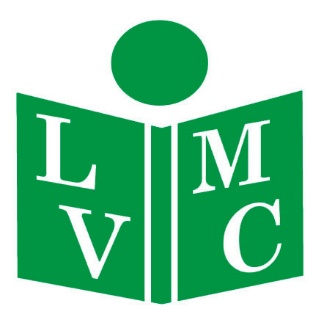 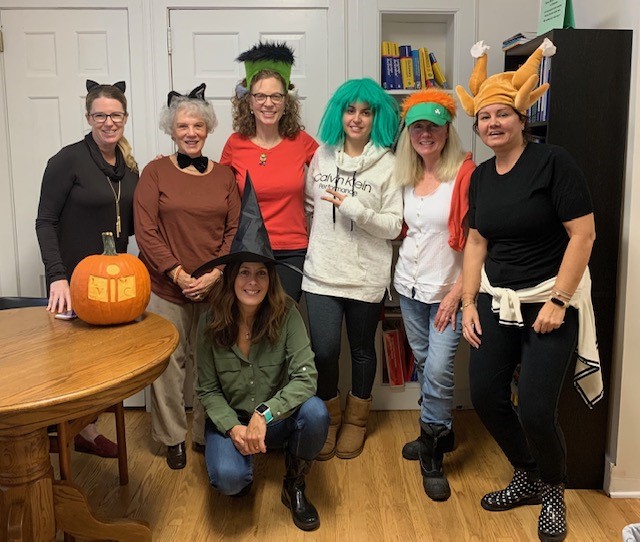 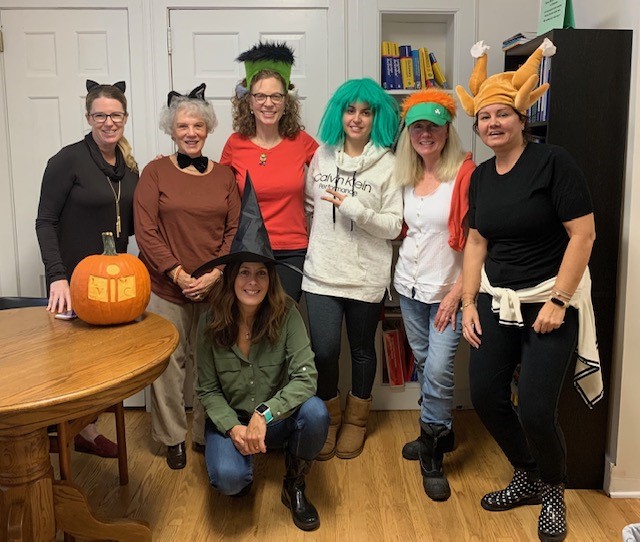 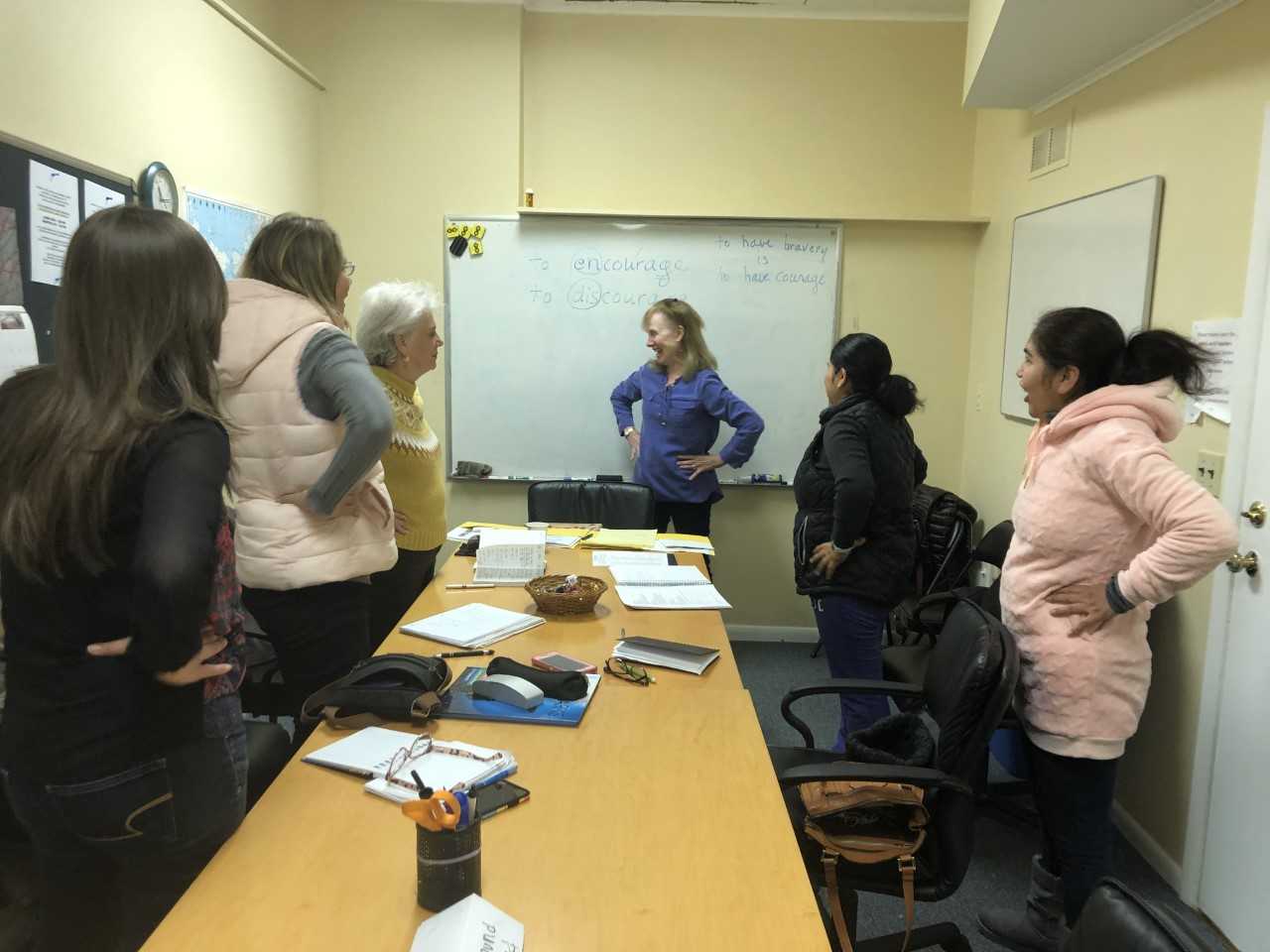 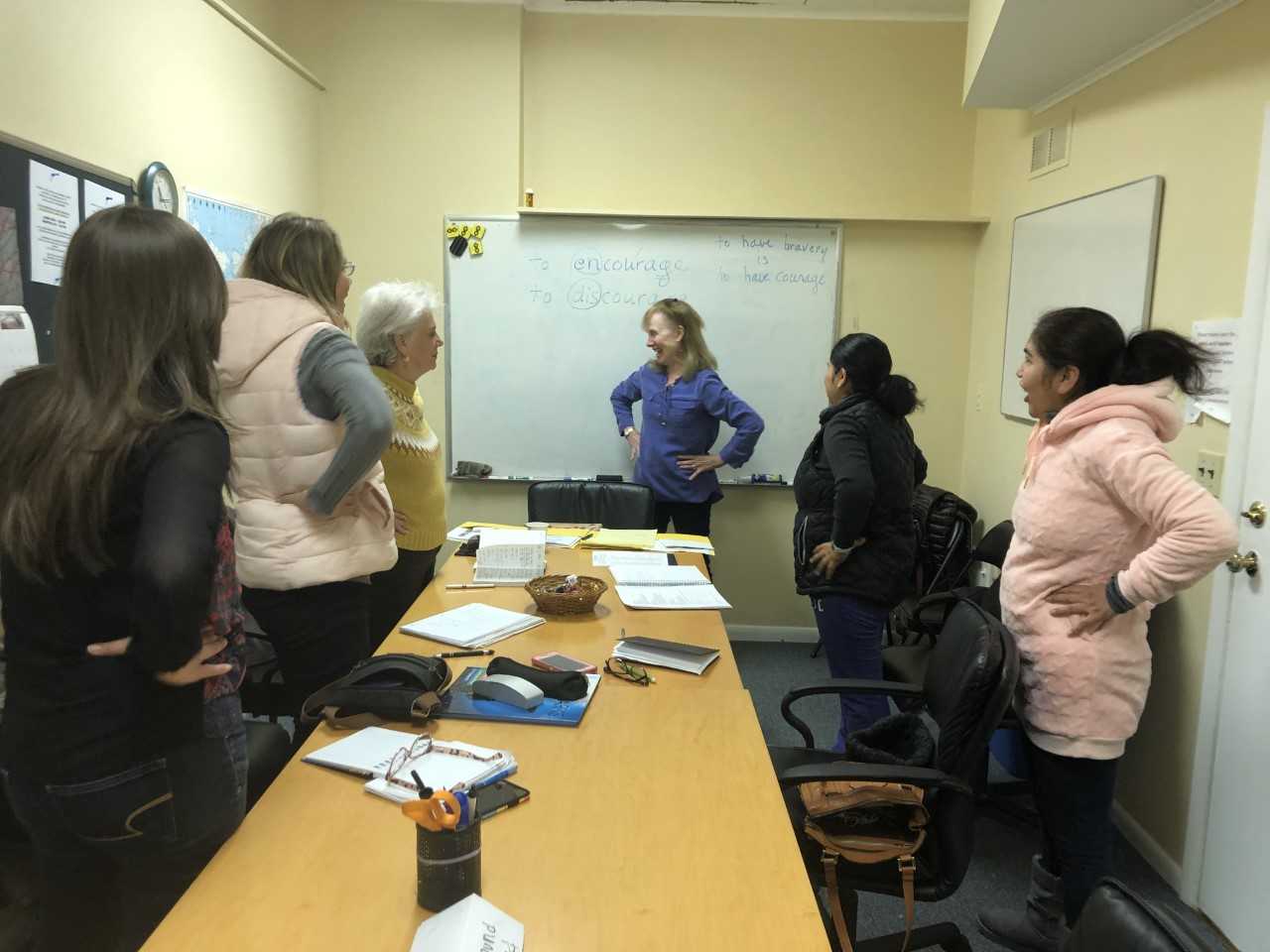 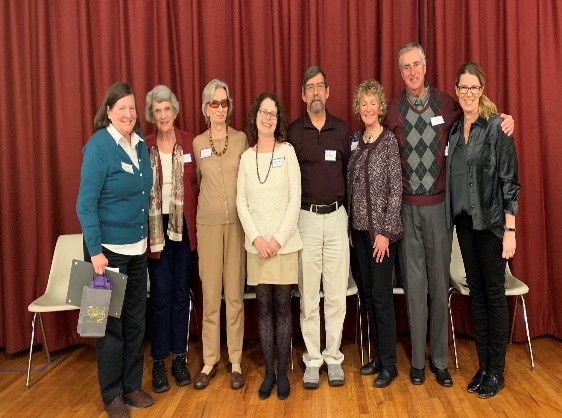 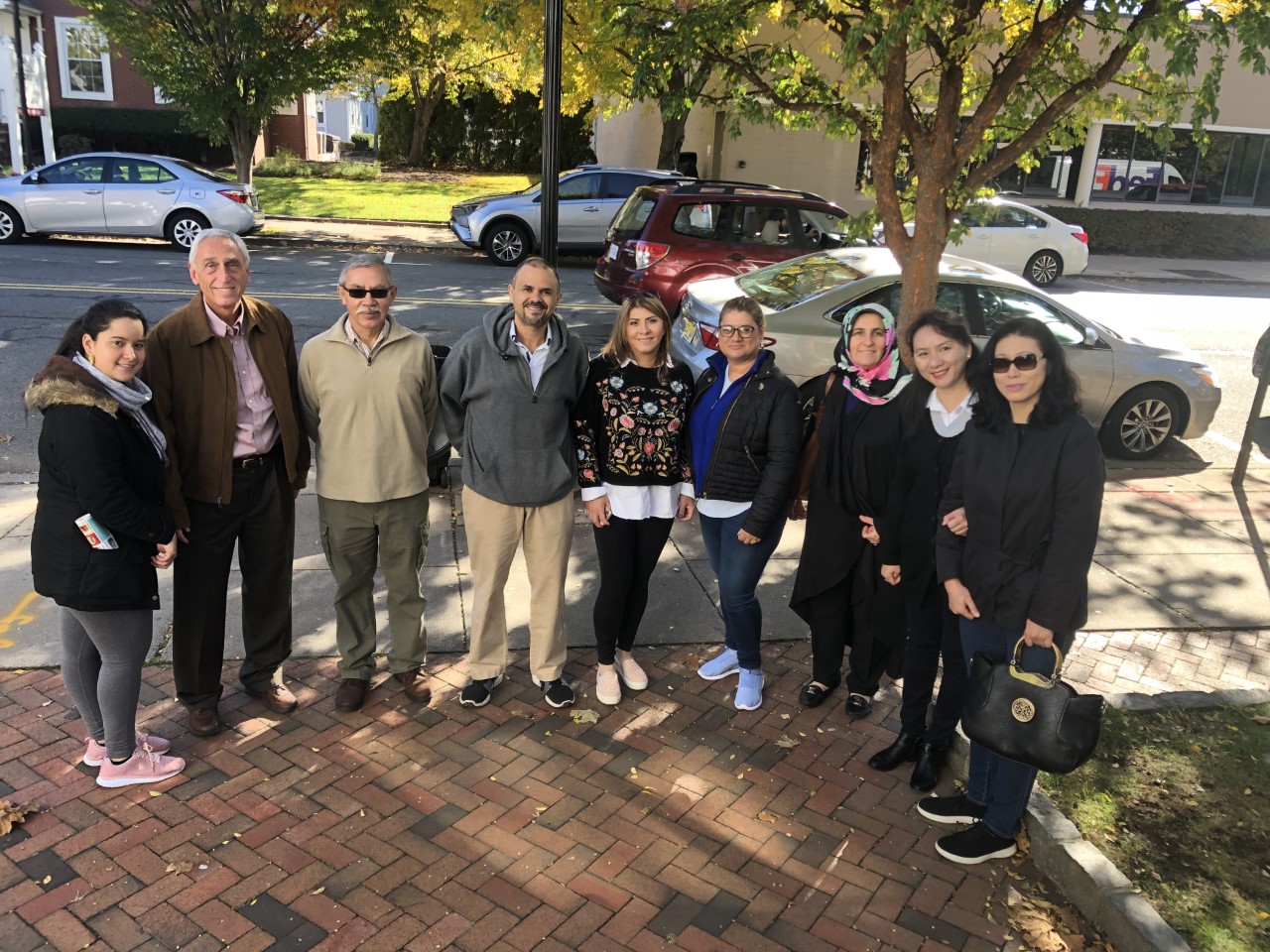 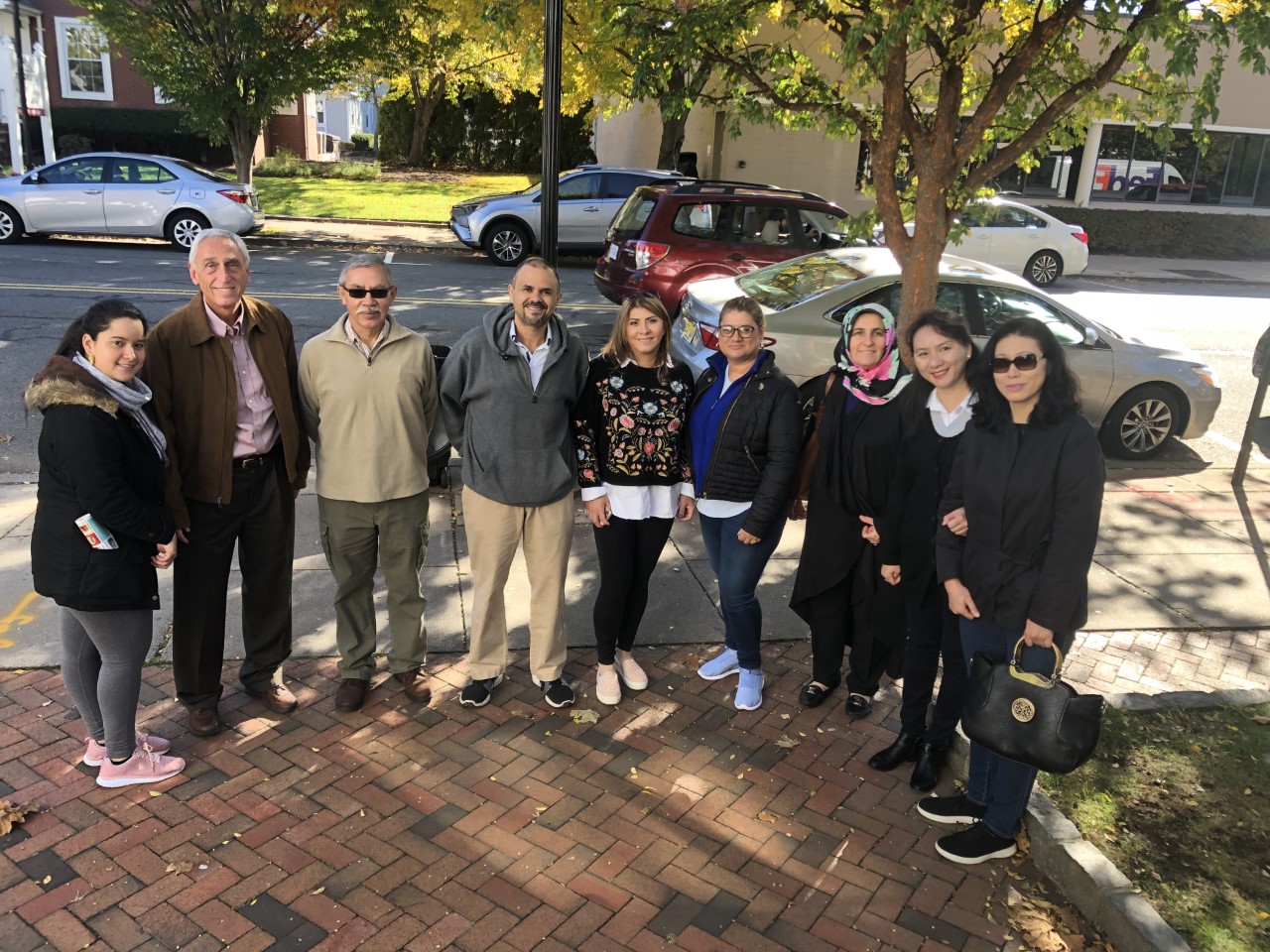 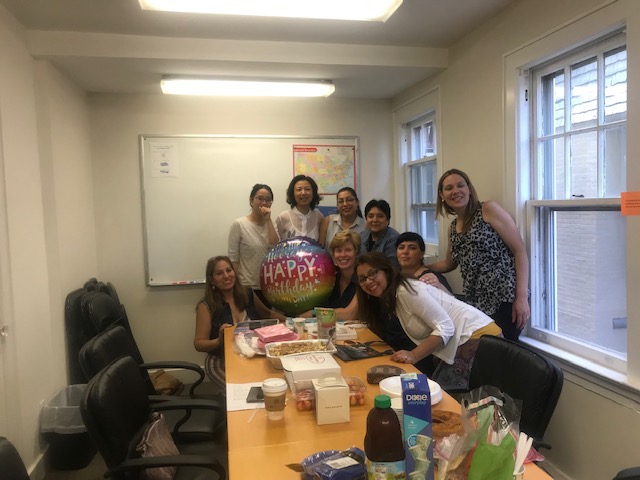 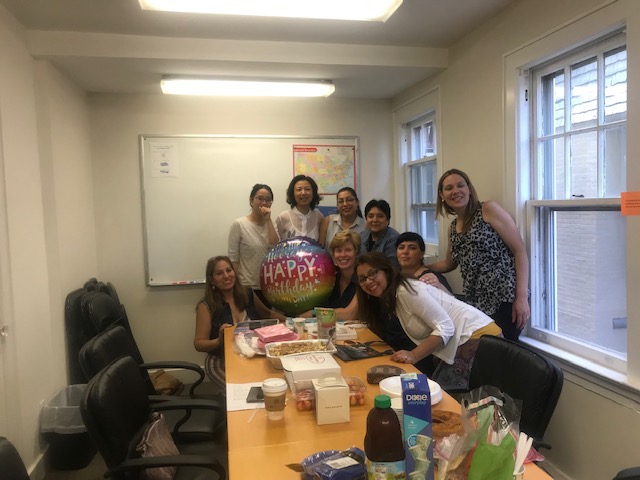 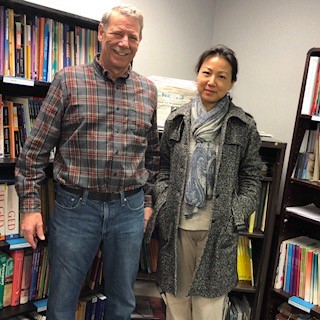 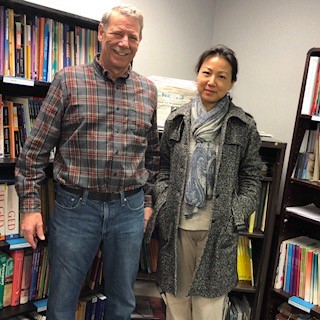 CORPORATE, FOUNDATION AND COMMUNITY SPONSORS691StudentsServedWe opened a new office at16 Elm Street  326ActiveTutors95% of Students met one of their goals after 12 hours of instruction35 unemployed Students found a jobStudents achieved 152 of their employment goals17 Students became U.S. citizens84 Conversation groups met throughout Morris County359 students were better able to handle their every day survival needsAtlantic Sports HealthLexus of Route 10John Bickford FoundationNew Jersey Natural GasBoye FoundationNew Jersey Orthopaedic InstituteBurns & McDonnellCraig Newmark PhilanthropiesChalker Family FoundationNorth Jersey Development GroupChatham United Methodist ChurchNovartisChrysalis Pharma PartnersPBF EnergyCommunity Foundation of New JerseyPfizer FoundationDermody Properties FoundationPharm CounsultingDixon BrothersProvident BankEdward Jones (Rich Tierney Personal Advisor)Rotary Club of MadisonPaula and Jerry Gottesman FoundationRogers Family FoundationGreater Morristown YMCAFred C. Rummel FoundationHorizon FoundationSweetie Pig FoundationInvestors FoundationTE IndustriesKearney Federal SavingsWomen’s Club of ParsippanyF.M. Kirby FoundationWells FargoAlicia AdarvePamela EstevezElena KushnerovJeanne PerryChristopher & Yvonne VentrescaRichard & Eleanor AikenPam EtzoldSteve & Joyce KwasneyNancy PiersonMarianna & Remo ViganoSara AmouzadehBeatrice FaganPolly & Ron LaceyDana PogorzelskiJanet VignolaJoan AndersonRobert FalconeJohn LaunchiMiguel & Anita PortoAida VisakayNicole AndersonCarolyn FalkGregory & Nancy Leck**Sharon PrimeLinda VivilecchiaAngelina AngelesCharlotte FarlowChuanyin LeeLorraine QuevillonMary & Jim WalkerEd AntelSheila Figman EuleKum Ja LeeChristine RachalisMary Anne WalldorfKarina AraujoPaula FirestoneFrancois LevesqueIvo RancicFlorence WalshAviva ArnukJudy FlamminoPatricia LibakFrank RazzanoGeorge & Josephine WashburnJack and Carol AyresMaria FlorezCarol & Charles LeiwantCarmen ReibanBryna WatkinsCharles BallingerJeff FlyerHelen Harris LindemanBrooke ReillyIsobel WayrickJim & Linda BaratteSister Margaret FosterKen LipkinDana ReillySally Jo WeberRobin BattenJennifer & David FriedlandArmando LondonoRoberto ReisingerBob & Sara WeissmanAnne BeackenMarilin Milena Galvis VasquezAlice LongDavid ReitsmaBarbara & Kent WerryFrancene BeelBonnie & Harrison GardnerSergio LopezRonald RibnikJoan & Keith WilloughbyJanie and Philip BellKathleen GardnerLucy LouxNick RimassaCharlotte WilsonAndrea BeltramJoe GehrumIvonne Maritza LozanoDavid RivchinCatherine WilsonBeth BergerMija GellermanMargaret LozauskasAna RodriguezDoug & Royce WintzMarlene BesdanskyJulie GerkePat LuthyLeo & Carole RogersMeg & Jim WiviottTulsi BhalodiaGerman GomezNancy & Steve MageeNorman RosenthalYuling WuKenneth BlankfeinLizeth Gomez-SantiagoPatricia ManfreAmy RubinettiKathy WuKaren and Paul Blodgett**Steve GoscinskiSusan MargolinJohn RudderLang and Jenny WePriscilla BolesWalmer GrandaPaula MarinoJanice RutherfordLei YouLily & Vincent BoveGeordie GrantRosalie & Robert MarmaraJudith Sacks BlissMary YuJeffrey BraemerKim and William GranthamMasella Family FundFernando SalasBrigit & Stephen ZajecGilzeth BritoCliff GreenwoodSandra MatthewsLorna SamaniegoJenny ZhangYongjie BuKate GriggsLinda MatulTeresa SanchezCarol ZimmermanWilfrid BulinLaurie and Phil GrossLyanne McAuliffeAlan SchafferLynn ZwigardRobert & Mary BushMeizhu GuoLinda McCabeJan SchwartzbergPatricia CanoToni GussValerie McCoyAlex ScottMarilyn CarnicelliFlorence HalbertVirginia McDonnellStuart ScottFrederick BossardMingxia HallDoug McMahonHana Sefcik2019Individual DonorsRaymond CarriereRoger HarkavyPatricia Mead WalshDanielle & Edward Shannon2019Individual DonorsRay & Beverely CasaricoLorelei HarrisMary MeeksShapiro Family Foundation2019Individual DonorsJoseph CastignettiMargaret HaugheyMatthew MergenSatinder Sidhu2019Individual DonorsEileen CeconiDolores HayowykDonna MiceliSusan Siegrist & Denise Beckman2019Individual DonorsAna ChalaValerie HeerwagenAmy MillerAika Singh2019Individual DonorsChalker Family FoundationConcetta HelbleAlex Miller Scott Siripalaka2019Individual DonorsCaroline CharletAl HimmelsteibDiane MillerGordon Snyder2019Individual DonorsJenny ChenMarie HogartyMuriel MillmanTeresa Stavisky2019Individual DonorsPatricia ChenNatalia HosteivaHecktor MislavskyCharles Steinberg2019Individual DonorsSandra CherniackMichelle HsiehElizabeth MontecinosPaul Steiner2019Individual DonorsAllison ClarkYelvart IstanbulPatricia MooneyMarie Stiven2019Individual DonorsGrace ClementeSandra Jacobson** Roy MoranceNorman Stone2019Individual DonorsJocelyn CornineVincent JacobsonValerie MorganBarbara & John StrombergNames in bold denote donations of $200 or moreIsobel CoudurierMargaret & Michael JudgeMarguerite MoscatelloJane SuNames in bold denote donations of $200 or moreBarbara CouillardDuygu KaplanSunny MouWendy and Greg SupronNames in bold denote donations of $200 or moreLigita DambergaJoanne KaresHoward MyersJoanne TabeekNames in bold denote donations of $200 or moreMaria DaSilvaMariana KarpatovaKodsia NajemShelly Templeman**Denotes a monthly donationSunanda DatarRonnie KaufmanRhongdan NakajimaTes Tesfamariam**Denotes a monthly donationJim DellureficioLaura KaufmannJoseph NappaJennifer Thackery**Denotes a monthly donationJulie DelucaBarbara KeeltyAJ NappaSusanne Thevenet**Denotes a monthly donationTim and Robin DevaneyAnn KelseyIrena NazarovaRobert & Elizabeth ThomasGail DeweesSoon KilBarbara and Alan NeitzDavid TickerDimitrios DiamantarasKathleen & Robert KirpitchMaria NortonSusan TickerInge DiGiacomoAnne KnellerPatricia NovyBevin and Rich TierneyMonica DodgeAnnette KochDennis O’MalleySucharita TilakCarolAnne DolanKathleen KoopmanViviana PachecoVeronica TobiaLawrence DriscollLaryssa KotJane PalumboKathleen TullyDoug DrosinLyubov KovalenaHua Hua ParkerCarol TurchiPatricia DufortMarianne KozlowskiMadeline PasteelnickConsalvo TurchiJill DupuyNancy KrumholtzGeorge PattersonShelby UmlandMiriam EddlemanKarin KruseEllen PearlRober UrbanWilliam EnnisDoreen KurzumSilvia PemberthyNadir and Nilgun UysalGwendolyn PerrinArt Van Tol